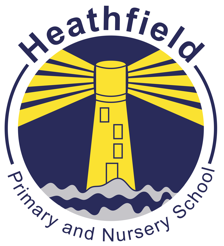 Home Learning App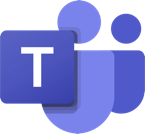 Microsoft TeamsOver the coming weeks we will begin to use Microsoft Teams to communicate and share home learning with classes.This will be an easier way for us to share home learning tasks and lessons with your child and for them to submit their work to us.To get started, we need to make sure that all children have access to Microsoft Teams, either via the Microsoft Teams app or website where they will be able to access their home learning in the future. Individual usernames and passwords will be sent to parents and carers via text.If you are unable to download any of the apps, you are able to access Microsoft Teams by logging onto this website:www.Microsoft.com/teamslions@heathfield.nottingham.sch.ukjaguars@heathfield.nottingham.sch.uktigers@heathfield.nottingham.sch.ukLaptop / PChttps://www.microsoft.com/en-gb/microsoft-365/microsoft-teams/download-app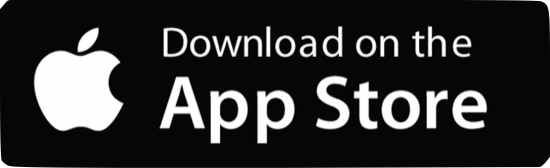 https://apps.apple.com/gb/app/microsoft-teams/id1113153706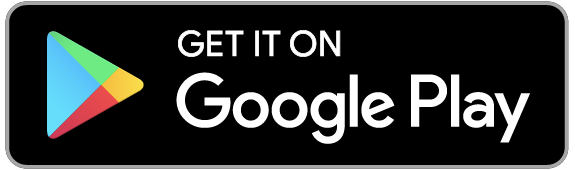 https://play.google.com/store/apps/details?id=com.microsoft.teams&hl=en_GB